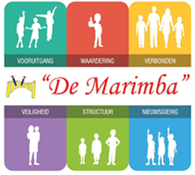 Kwaliteitskaart: Basisschool ‘De MarimbaPlan van aanpak CoronaLeerkrachtenVerantwoordelijkeDirectie en teamEvaluatie MaandelijksDoelDoelDoor de Corona besmettingen is de kans reëel dat leerlingen en/of personeelsleden niet op school aanwezig kunnen zijn i.v.m. corona gerelateerde klachten of na contact met personen die positief getest zijn op Corona. Dit betekent dat wij op school met verschillende situaties te maken kunnen krijgen:Leerkrachten die niet naar school mogen komen vanwege Covid-19 gerelateerde klachten, getest moeten worden, maar niet ziek zijn.Leerkrachten die ziek zijn.Leerlingen die niet naar school mogen komen vanwege klachten, maar niet ziek zijn.Leerlingen die ziek thuis zijn.We hebben als doel de komende periode de continuering en de kwaliteit van het onderwijs zo goed als mogelijk te waarborgen. Door de Corona besmettingen is de kans reëel dat leerlingen en/of personeelsleden niet op school aanwezig kunnen zijn i.v.m. corona gerelateerde klachten of na contact met personen die positief getest zijn op Corona. Dit betekent dat wij op school met verschillende situaties te maken kunnen krijgen:Leerkrachten die niet naar school mogen komen vanwege Covid-19 gerelateerde klachten, getest moeten worden, maar niet ziek zijn.Leerkrachten die ziek zijn.Leerlingen die niet naar school mogen komen vanwege klachten, maar niet ziek zijn.Leerlingen die ziek thuis zijn.We hebben als doel de komende periode de continuering en de kwaliteit van het onderwijs zo goed als mogelijk te waarborgen. AanpakAanpakLeerkracht thuis i.v.m. corona gerelateerde klachten, maar niet ziek:Er wordt allereerst gezocht naar de mogelijkheid om fysiek onderwijs te bewerkstelligen. Wanneer dit niet mogelijk is, zijn wij genoodzaakt u te berichten (Social schools) met het verzoek om uw kind(eren) thuis te houden.  Mocht dit echt niet mogelijk zijn en u bent niet in de gelegenheid om uw kind elders onder te brengen, dan kunt u via Social schools de school berichten met het verzoek tot plaatsing in een andere groep. Als fysiek onderwijs niet mogelijk is, dan wordt er overgegaan op thuisonderwijs. De wijze waarop dit wordt vormgegeven kunt u vinden in het stappenplan per groep. Voor de online instructies kunt u de starttijden van rekenen, taal en spelling aanhouden in de weektaak. Wij vragen het geluid op mute te zetten, i.v.m. achtergrondgeluiden.Eventuele vragen over het programma en/of de software kunt u aan de leerkracht stellen via Social Schools.Leerkracht thuis i.v.m. corona gerelateerde klachten, maar niet ziek:Er wordt allereerst gezocht naar de mogelijkheid om fysiek onderwijs te bewerkstelligen. Wanneer dit niet mogelijk is, zijn wij genoodzaakt u te berichten (Social schools) met het verzoek om uw kind(eren) thuis te houden.  Mocht dit echt niet mogelijk zijn en u bent niet in de gelegenheid om uw kind elders onder te brengen, dan kunt u via Social schools de school berichten met het verzoek tot plaatsing in een andere groep. Als fysiek onderwijs niet mogelijk is, dan wordt er overgegaan op thuisonderwijs. De wijze waarop dit wordt vormgegeven kunt u vinden in het stappenplan per groep. Voor de online instructies kunt u de starttijden van rekenen, taal en spelling aanhouden in de weektaak. Wij vragen het geluid op mute te zetten, i.v.m. achtergrondgeluiden.Eventuele vragen over het programma en/of de software kunt u aan de leerkracht stellen via Social Schools.Leerkracht is ziek thuis:Er wordt gezocht naar een vervangende leerkracht.Wanneer er geen vervanger beschikbaar is, wordt er binnen school gezocht naar mogelijkheden om de leerlingen op te vangen en te begeleiden bij het werk.Mocht dit ook niet mogelijk zijn, dan zullen wij ouders vragen de kinderen thuis te houden en kunnen kinderen thuis werken aan de opdrachten die klaarstaan in de weektaak. Er is dan geen online instructie.Leerkracht is ziek thuis:Er wordt gezocht naar een vervangende leerkracht.Wanneer er geen vervanger beschikbaar is, wordt er binnen school gezocht naar mogelijkheden om de leerlingen op te vangen en te begeleiden bij het werk.Mocht dit ook niet mogelijk zijn, dan zullen wij ouders vragen de kinderen thuis te houden en kunnen kinderen thuis werken aan de opdrachten die klaarstaan in de weektaak. Er is dan geen online instructie.Leerling thuis met klachten of in quarantaine, maar niet ziek:Absent melding via Social Schools. Ouders geven aan dat het om een Covid-19 gerelateerde ziekmelding gaat en of de leerling thuisonderwijs kan volgen. We stappen dan over op thuisonderwijs. Zie hiervoor het stappenplan per groep. Leerling thuis met klachten of in quarantaine, maar niet ziek:Absent melding via Social Schools. Ouders geven aan dat het om een Covid-19 gerelateerde ziekmelding gaat en of de leerling thuisonderwijs kan volgen. We stappen dan over op thuisonderwijs. Zie hiervoor het stappenplan per groep. Leerling ziek thuis:Uitzieken. Bij langdurige afwezigheid in overleg ouders/leerkracht thuiswerk aanbieden wanneer dit weer mogelijk is. Leerling ziek thuis:Uitzieken. Bij langdurige afwezigheid in overleg ouders/leerkracht thuiswerk aanbieden wanneer dit weer mogelijk is. ContactContactGroepen 1/2 - 3 via Social Schools = weektaak (Via Classroom Meet voor online videomomenten)Groepen 4 – 8 via Classroom = weektaak (Via Classroom Meet voor online videomomenten)Groepen 1/2 - 3 via Social Schools = weektaak (Via Classroom Meet voor online videomomenten)Groepen 4 – 8 via Classroom = weektaak (Via Classroom Meet voor online videomomenten)Back up plan thuisonderwijs vanaf dag 1 – Groep 1/2De leerkracht en/of leerling voor een langere tijd thuis, maar wel in de gelegenheid te werken, vanaf de 1e dag kunt u de volgende zaken oppakken:AlgemeenVanaf dag 2 is de leerkracht bereikbaar via Classroom tenzij de leerkracht dit anders met u afspreekt via Social Schools.De login gegevens voor Basispoort, Classroom en/of Squla ziet u op de inlogkaart.RekenenGa naar thuis.basispoort.nl voor de oefensoftware van Kleuterplein.Taal Ga naar https://www.taal-oefenen.nl/taal-groep-2 Allerlei: Uw kind kan op www.yoleo.nl een gratis leesaccount aanmaken.Ga naar www.squla.nl - Uw kind heeft een eigen login vorig schooljaar gekregen. Voor de nieuwe leerlingen kan de leerkracht van uw groep dit aanmaken. Onder schooltijden tussen 8.00-15.00 uur is het gebruik van Squla gratis. Laat uw kind voornamelijk binnen en buiten spelen. Back up plan thuisonderwijs vanaf dag 2 – GROEP 1/2De leerkracht en/of leerling voor een langere tijd thuis, maar wel in de gelegenheid te werken, vanaf de 2e dag kunt u de volgende zaken oppakken:AlgemeenVoor de groepen 1-2 kunt u werkboekjes ophalen. De leerkracht geeft de data en tijdsloten aan.De werklijst/doelenblad en eventuele benodigdheden kunt u in Social Schools terugvinden. Er zal elke dag een filmpje gestuurd worden waar 1 doel centraal staat. Het kan zijn dat de leerkracht via Social Schools aangeeft wanneer kinderen in Meet videocontact hebben. Dit zal 1x pw. in groepjes gebeuren. Ondersteuning proberen wij ook op deze manier door te laten gaan.  Via https://mijn.cpow.nl/kb/faq.php?id=32 kunt u een uitleg vinden m.b.t. classroom. RekenenGa naar thuis.basispoort.nl voor de oefensoftware van Kleuterplein.Taal Ga naar https://www.taal-oefenen.nl/taal-groep-2 Allerlei: Uw kind kan op www.yoleo.nl een gratis leesaccount aanmaken.Ga naar www.squla.nl - Uw kind heeft een eigen login vorig schooljaar gekregen. Voor de nieuwe leerlingen kan de leerkracht van uw groep dit aanmaken. Onder schooltijden tussen 8.00-15.00 uur is het gebruik van Squla gratis. Laat uw kind voornamelijk binnen en buiten spelen. 